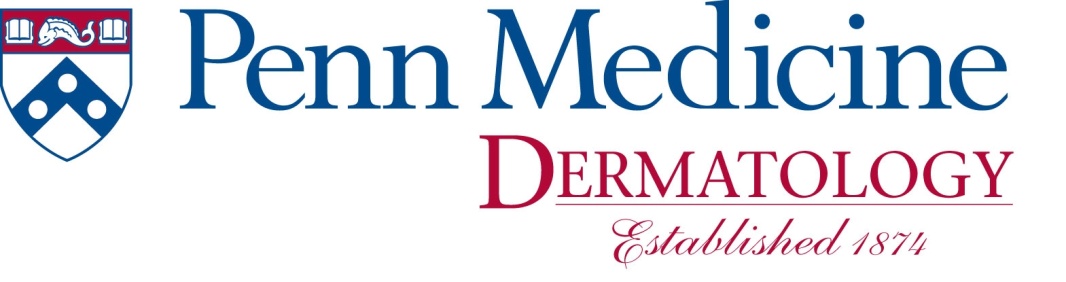 APPLICATION FOR INTERNATIONAL DERMATOPATHOLOGY OBSERVERSHIPCommencing July 1, 2024- June 30, 2025REQUIREMENTS(photo optional)NAME:                                                                                DEGREE(s):                                           DATE OF BIRTH:                                                                  Training: HOME ADDRESS:                                                             MOBILE TELEPHONE #:                                                     Gender identification:                EMAIL:                                                                                               Phone numbers and email above will be used as primary contact       CITIZENSHIP:        VISA STATUS:                                        CURRENT INSTITUTIONCURRENT INSTITUTION NAME:      CURRENT TITLE:          BUSINESS ADDRESS:      BUSINESS TELEPHONE #:      EMAIL:      RESIDENCY TRAININGPROGRAM NAME:      INSTITUTION:      ADDRESS:      DATES ATTENDED:                 GRADUATION DATE:            PGY (at graduation):      	MEDICAL SCHOOLNAME:      ADDRESS:      DATES ATTENDED:                   GRADUATION DATE:                    DEGREE:      Approximate final standing in medical school, i.e., upper 10%, middle 1/3:      DEAN’S NAME:      ADDRESS (if different from medical school address):      PRE-MEDICAL COLLEGE NAME:      ADDRESS:      DATES ATTENDED:                   GRADUATION DATE:                    DEGREE:      HOSPITAL, RESEARCH, & PRACTICAL EXPERIENCE(including dermatology and pathology electives as a medical student, advanced studies, and publications; include details)WHAT ARE YOUR CURRENT RESPONSIBILITIES IN YOUR INSTITUTION?      PRIMARY LANGUAGE:SECONDARY LANGUAGE: NAME AND EMAIL ADDRESSES OF THREE REFERENCES: (All should submit letters of recommendation directly to us)       email:             email:             email:      DATE:          SIGNATURE:       Please type you name above if you are sending the application electronicallyREQUIREMENTSAn application will be considered complete only after the application form, CV, personal statement, three letters of recommendation (sent directly to our program), medical school transcripts, Notarized copy of Medical Degree, financial sponsorship documentation have been received.  Only complete applications will be considered for an interview.  Applications will be accepted through April 1, 2023  The University of Pennsylvania values diversity and seeks talented students, faculty, and staff from diverse backgrounds. TheUniversity of Pennsylvania does not discriminate on the basis of race, sex, sexual orientation, religion, color, national or ethnic origin, age, disability, or status as a Vietnam Veteran or disabled veteran in the administration of educational policies, Scholarship and loan awards; athletic or other University administered programs or employment. Questions or complaints regarding this policy should be directed to the Executive Director of the Office of Affirmative Action, 1133 Blockley Hall, Philadelphia, PA 19104-6021 or (215) 898-6993 Voice or (215) 898-7803 (TDD)